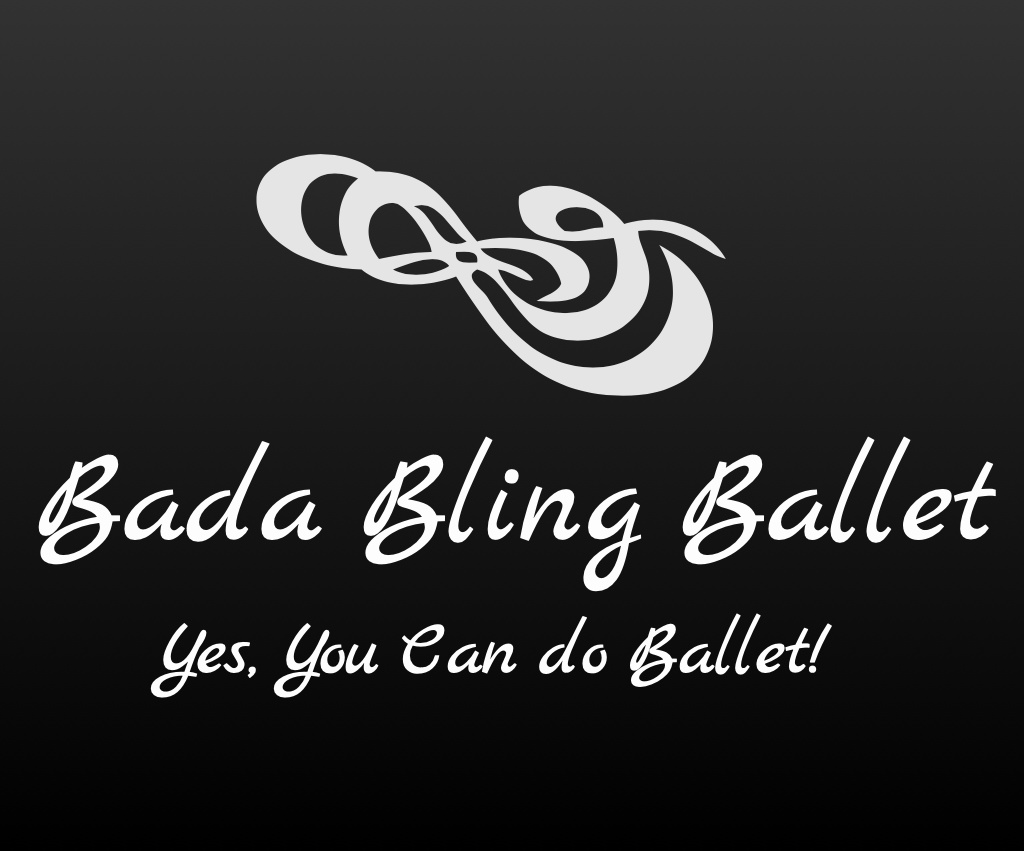 2020-2021 Classes Children:Bling Twinkles (Tues. 4:45-5:30p)Ballet Classes for 4 to 5 yr oldsIntroduction to Ballet through rhythm, movement and song. Teaches little ones to understand about space around them, socialization, creativity and very basic Ballet positions an steps.________________________________________________________Bling Cuties (Wed. 4:45-5:30p)Ballet Classes for 6 to 7 yr oldsContinues the introduction of Ballet and also teaches more fundamentals such as the positions, arm movements, age/music appropriate Ballet steps and how these steps can be used to create a dance.________________________________________________________Bling Sparkles (Tues. 5:45-6:45p)Ballet Classes for 8-12 yr oldsThis class teaches the foundation/fundamentals of Ballet with more advanced steps. It is still taught in a fun and educational environment.__________________________________________________________________